                          KARABÜK ÜNİVERSİTESİ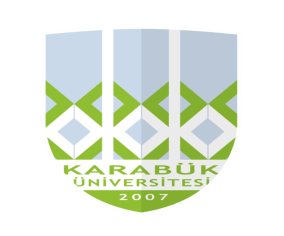 Öğrenci İşleri Daire BaşkanlığıMEZUN ÖĞRENCİ İLİŞİK KESME FORMUÖğrencinin;Adı soyadı	:…………………………………………………………………………Sınıfı 		:…………………………………………………………………………Numarası	:…………………………………………………………………………Telefon no	:…………………………………………………………………………Adresi   	:………………………………………………………………………………………………………………………………Üniversitenizin ………………………………………………………………………………………….………………….Fakültesi/MYO………………………..………………………………………… Bölümü………………………………………Numaralı öğrencisiyim. Geçici Mezuniyet belgesi  / diplomanın tarafıma verilmesini arz ederim....../ ….. 201….İmza İlişiği yoktur.                                                                           Adı,  Soyadı, İmza,  TarihSağlık Kültür ve Spor Daire Başkanlığı(Spor Salonu)Kütüphane ve Döküm. Daire BaşkanlığıSağlık Kültür ve Spor Daire Başkanlığı(Öğrenci Kulüp ve Topluluklar) Bölüm BaşkanlığıFakülte Öğrenci İşleri BirimiFakülte Ayniyat Birimi